Visiting Students Programme 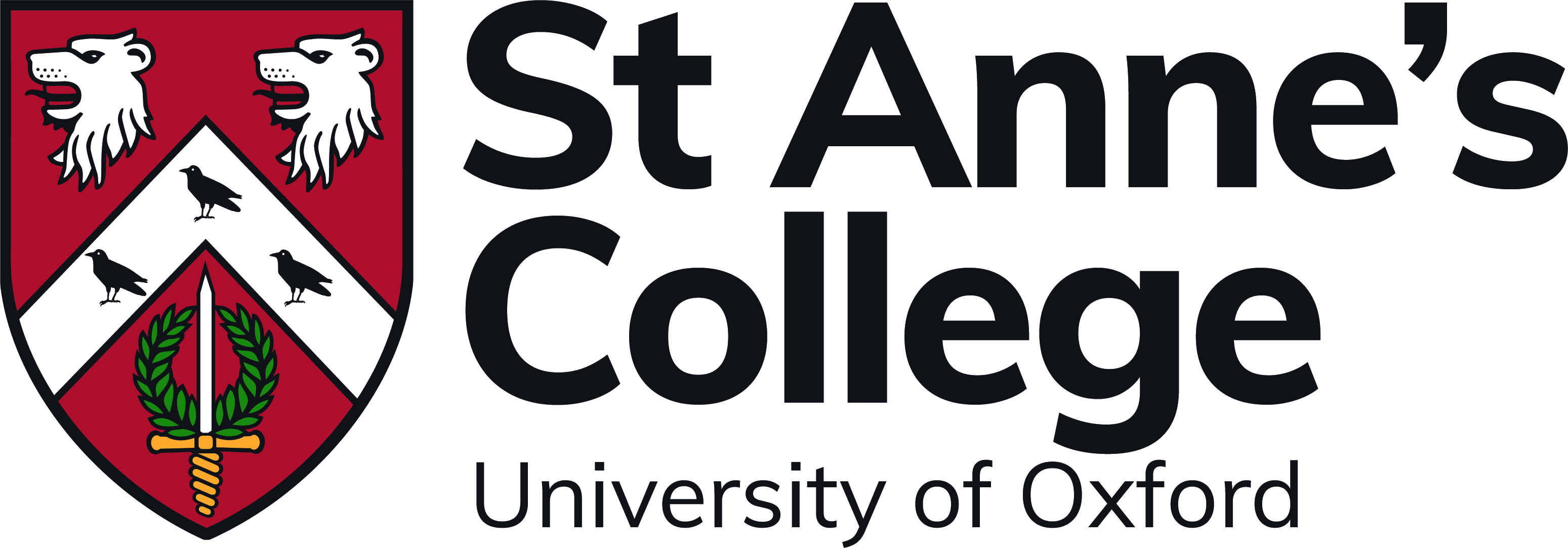 Application Form and Guidance Notes - this application is for students applying through partner institutions, study abroad providers or independently for the biochemistry/biomedical sciences programme. We are pleased you are considering applying for the Visiting Students Programme at St Anne’s College, University of Oxford. We have provided these guidance notes to help you prepare your application. Please read them before you begin to complete your application form. Further programme information is available on the College website: We welcome Visiting Students to study at St Anne’s for: the Oxford Academic Year – Michaelmas, Hilary and Trinity terms (October – June) the Extended Oxford Academic Year – September plus Michaelmas, Hilary and Trinity terms (September – June)  Fall Term – September plus Michaelmas (September – December) Michaelmas Term only (October – December) – students studying at European institutions only Hilary and Trinity Terms only (January – June) 
Completing the application formIf possible please type your application.  If you are completing it by hand, please ensure that all writing is fully legible (we advise you to use block capital letters where possible).  Please give all dates in European format (i.e. day-month-year) or spell out the month as a word to avoid the possibility of confusion.   Supporting DocumentsVisiting student applications must include the following documents: 1.	Colour copy/scan of the photo page of your passport If you have multiple passports please include a copy of the passport you intend to use to enter the UK. 2.	Academic statementInclude, on a separate piece of paper, a statement detailing your reasons for wanting to study your proposed subject(s) at Oxford. This statement should not exceed one page and needs a clear academic focus. The Tutors assessing your academic statement will want to see your intellectual passion and curiosity about your subject of study. In your statement you may wish to identify topics that you have enjoyed studying at your home university and explain how you wish to further these interests during your time abroad. 3.	Transcript or other official detailed record of educationIn order to comply with United Kingdom Border Agency (UKBA) requirements, you need to send a certified copy of your transcript(s) as a record of your academic history and achievement at university-level up to the present, including courses taken and grades/standards achieved. Ideally your transcript should include the courses that you are currently taking and intending to take before arriving in Oxford.  If necessary, please ensure you also list any current or future courses that do not appear on your transcript on a separate sheet. It is preferred for you to include your transcript in your application materials however if your university needs to send it directly they can email it to visiting.students@st-annes.ox.ac.uk. 4.	Academic written work Two pieces of graded academic work, such as essays or papers, in the subject/s you wish to study at Oxford need to be included with your application. For arts, humanities and social science subjects, these can be essays from your current degree of no more than 2,000 words, typed and written in English.  For science subjects, a report, exam, problem set or other piece of academic work from your current degree will suffice for one sample and we would prefer the second piece of work is a written paper. You can submit an extract or portion of a longer paper if you wish to but please indicate this on your piece of work and please do not exceed the word limit. If you are applying to study two subjects you are required to submit one piece of academic work in each subject. Students who do not have written work in English are responsible for translating it themselves. Feedback, comments and grades can be included on the academic work. 5.	Academic referencesYou need to submit two references, which are typed, on letterhead and included with your application. At least one of these references needs to be from an individual who has a working knowledge of your current education and who is able to indicate the academic standards that you have achieved. It is preferable these are from faculty in the subject/s you are applying for. 6. 	Evidence of proficiency in EnglishAll teaching at the University of Oxford is carried out in English (with the exception of some language-specific teaching) and tutors must be assured that you have sufficient fluency in written and spoken English to cope with your course from the start. If you are a non-native English speaker, or have not been taught in English at university level for at least the two years prior to application (not prior to arrival in Oxford) you are required to provide evidence that you meet the University’s English language requirements with your application. Please ensure you meet the higher-level requirements as most subjects require these.  If required you MUST attach evidence (eg. TOEFL, IELTS certificate, secondary school or high school diploma, International Baccalaureate certificate etc.) of how you meet the University’s English language requirements with your application.  We do not extend conditional offers to visiting students so you must meet these requirements when you apply.7. 	Subjects and Tutorial Course preferences Please consult the subjects, courses and links in the course catalogue on our website, and indicate your tutorial and/or courses in order of preference. In order to study at Oxford you need to already have a background in the subject/s you are applying for, and you should be studying this/these subjects at your home institution. If applying for the Fall Term you are encouraged to apply for one subject, if you are applying for other study durations you can apply for one or two (ideally complementary, taught jointly at Oxford) subjects. If applying to study PPE for the extended academic year or the academic year you can apply for all three subjects. Other application informationApplying as an independent applicant
We welcome students from across the globe to apply to study at St Anne’s as a visiting student. As such your home institution is not required to have an arrangement in place with us before you apply. However you need to have the support of your home institution to study abroad, even if you are taking a leave of absence to do so. You will be issued with a transcript at the end of your studies and you need to consent, at the time of application, for the transcript to be issued to your home institution to form part of your academic record and ideally be transferring courses or credits to your home institution as part of your degree. Applying to other Oxford CollegesIt is helpful for us to know if you are applying to other Oxford Colleges and this will not jeopardise your application in any way. If we are oversubscribed in subject areas or are not able to offer you a place we would like to help qualified candidates to potentially find another opportunity to study at Oxford. As such we may be able to share your application with another College. We need your consent to be able to do this so please indicate this and which Colleges you would consider on the application form. Please also speak with your study abroad advisor or provider to confirm this would be an option for you. Contact with your Study Abroad Office or Study Abroad provider 
During, or after, the application process we may need to contact your study abroad office or provider, or we may wish to include them in correspondence to you. We request your consent to communicate with them.  Visiting Students fees and funding your studyVisiting Student fees are published annually in the autumn, and provided to your study abroad office and/or study abroad provider. The University updates living costs on an annual basis as well. Please familiarise yourself with this information and be sure you can meet the costs of attending before submitting your application. As an example to study for the 2023-24 academic year (Oct-June) including estimated living costs you could have needed access to approximately £45,000-65,000 worth of public, private or scholarship funding. We cannot offer visiting students scholarships but many visiting students receive support and funding through their home institutions, other scholarship funding or government financial aid. Please speak with your home institution regarding these options. Acceptance and deposit If offered a place to study at St Anne’s you will need to confirm acceptance of your place and then pay a non-refundable deposit within 2 weeks of receiving your offer letter. We will also collect further financial and invoicing information from you. Following University guidance invoices for all programme fees, regardless of your start date or study duration, are issued in the summer. Information on the deposit and programme fees will be available before 20 December 2023. UK visa requirements If you are planning to travel to the UK to undertake a course at the University and are not a UK national you may need to apply for a visa before travelling. The type of permission/visa you require will depend on the type of course. Please review the University guidance. Application deadline and submissionPlease submit the St Anne’s application form and all your supporting documents together as a single PDF to visiting.students@st-annes.ox.ac.uk by 8am (UK time) Thursday 25 January 2024. Please be aware your home institution or study abroad provider may have an earlier deadline you need to meet. We aim to inform you of a decision on your application as soon as possible. If you have any questions or need any further information please email visiting.students@st-annes.ox.ac.uk . St Anne’s CollegeWoodstock Road Oxford OX2 6HSWeb: http://www.st-annes.ox.ac.ukEmail: visiting.students@st-annes.ox.ac.ukTel: +44 (0) 1865 274840Visiting students tutorial/course preferences 
Biochemistry/Biomedical Sciences Pre-Medical Programme  Studying at Oxford is often an opportunity for a visiting student to immerse themselves in a chosen area of study, as a UK undergraduate would do. Visiting students in the Biochemistry/Biomedical Sciences Pre-Medical Programme can indicate a preference for tutorials and courses from biochemistry and biomedical sciences included in the course catalogue.  For each tutorial course you may take a combination of tutorials, lectures, classes, seminars and practicals each of which requires significant preparation, including the submission of academic or written work prior to the session. Teaching and study hours may be distributed unevenly, depending on the courses taken. All tutorials, classes and practicals may be eligible for academic credit by your home institution, please discuss this with them.Using this form please list your tutorial/courses in order of preference from the course information provided. 

Please ensure you list 8 tutorials/courses per term. Please note courses are ONLY offered in the terms listed and alternatives terms cannot be offered.  September teaching will be arranged separately and your academic year choices may inform some of this teaching. You do not need to indicate September teaching as you will follow the teaching outlined in the course catalogue.If you are attending for the Fall Term please indicate 8 courses offered during Michaelmas term. 
If you are attending for the Extended Academic year please indicate 8 courses from each term; Michaelmas, Hilary, and Trinity terms.  
Your personal tutor will use your preferences as a basis to devise a coherent tutorial programme for you. As far as possible this will be based on your preferences, and will also consider your academic background, any necessary pre-requisites, tutor availability and the term/s in which you are attending the programme. You can indicate with a * if there is/are course/s you particularly need for transfer credit. Tutorial/course preferences cannot be guaranteed.Once your course choices are approved, you will not usually be able to change them. Your tutorial programme is carefully tailored to you and academic members of faculty commit their time to teaching you individually or as part of a small group. For these reasons please consider your choices carefully and speak with your academic advisors as may be needed.Please submit your application form and all your supporting documents as a single Word, or PDF, document to visiting.students@st-annes.ox.ac.uk by 8am (UK time) Thursday 25 January 2024.Visiting Students Programme Application FormPlease read the accompanying notes before you fill in this form. Please complete ALL spaces. Please send your form and all supporting documents as a single Word doc or PDF to visiting.students@st-annes.ox.ac.uk Personal informationSubject informationIf we cannot offer you a place, where appropriate, we may be able to share your application with another College for their consideration. Please indicate if you provide consent for this and which Colleges you would consider. We will contact you before we share your application. Education informationUniversity English Language RequirementHow do you meet the University’s English Language Requirements? If required, you must attach evidence of how you meet the University’s English language requirements with your application (eg. TOEFL, IELTS, IB, school cert.)Consent to be provided by applicant I support this application and confirm that (name of student) ________________________________________                                                                is in good academic and disciplinary standing with (home institution) __________________________________Please tell us about the proposed funding for the Visiting Students programme. Your tutorial/course preferences Please list the titles of the courses that you would like to study in order of preference. You do not need to include any preferences for September as you will follow the September teaching outlined in the course catalogue. Course/tutorial preferences:
Michaelmas Term  Hilary TermTrinity Term I declare the information I have provided in my application is accurate and that my application and the academic work I have submitted with my application is my own work. If my application is successful and I accept my place at St Anne’s I give consent for St Anne’s College faculty and staff to email me at the email address provided on this application prior to my arrival.I declare the information I have provided in my application is accurate and that my application and the academic work I have submitted with my application is my own work. If my application is successful and I accept my place at St Anne’s I give consent for St Anne’s College faculty and staff to email me at the email address provided on this application prior to my arrival.I declare the information I have provided in my application is accurate and that my application and the academic work I have submitted with my application is my own work. If my application is successful and I accept my place at St Anne’s I give consent for St Anne’s College faculty and staff to email me at the email address provided on this application prior to my arrival.I declare the information I have provided in my application is accurate and that my application and the academic work I have submitted with my application is my own work. If my application is successful and I accept my place at St Anne’s I give consent for St Anne’s College faculty and staff to email me at the email address provided on this application prior to my arrival.Your signatureDate 